Drug Disposal  DataFrom: James Bongiorno [mailto:jbongiorno@caldwellpd.org] 
Sent: Friday, May 19, 2017 1:30 PM
To: 'Ann Marchioni' <amarchio44@gmail.com>; 

Subject: RE: Project Medicine DropHi Ann,Yes, everything is recorded as we send quarterly reports to the Office of Attorney General Division of Consumer Affairs.Totals collected for the following years are listed below:2014 – 110.5 pounds2015 – 196 pounds2016 – 389.5 poundsThank you,James H. BongiornoChief of PoliceCaldwell Police DepartmentOne Provost SquareCaldwell, NJ  07006973-403-4645 - Office973-226-0026 – FaxFrom: James Bongiorno [mailto:jbongiorno@caldwellpd.org] 
Sent: Tuesday, May 16, 2017 12:10 PM
To: 'Ann Marchioni' <amarchio44@gmail.com>
Subject: RE: Project Medicine DropHi Ann,The Police Department and Health Department jointly go to Marian Manor once a month with our portable drop box to collect expired or unused prescription medications.  On the link below which takes you to the NJ Division of Consumer Affairs, we are listed as a permanent collection site open 24/7 as our collection box is located in the lobby of the PD and available 24/7.  We have also posted information on our Social Media outlets announcing we are a collection site for expired or unused prescription medications.Year to date we have collected 153 pounds of prescription medications for disposal.  On 02/01/17 we safely disposed 193.5 pounds which was delivered to a disposal site in Newark, NJ.http://www.njconsumeraffairs.gov/meddrop/Pages/Locations.aspxThank you,James H. BongiornoChief of PoliceCaldwell Police DepartmentOne Provost SquareCaldwell, NJ  07006973-403-4645 - Office973-226-0026 – Fax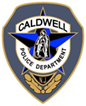 